                                    Job Title: Early Years Teacher Grade/Band: MPS 1-6Reporting to: Headteacher Hours: 32.5 hours per week, Term time only plus two inset days Contract: Permanent We are looking for a highly motivated and curious practitioner, who shares our passion and commitment to the highest quality teaching and learning for all, to join our EYFS team at Swinton Fitzwilliam Primary School. We are a school with an unrelenting focus on teacher development to ensure children receive the highest quality education.Our Trust, White Woods Primary Academy Trust, was established in September 2013 by three self-converting primary schools and has grown rapidly over the past six years. There are now 13 schools in our Trust, all within the borough of Rotherham. One of the school’s is a National English Hub and works with schools at a national level.We welcome applications from colleagues with experience in Early Years who hold a relevant degree.The successful candidate will be someone who:Believes reading is the key to a good curriculum;Engages in current educational research and development;Is an inspirational practitioner who demands high expectations of all learners;Has good knowledge and understanding of Early Years;Has a strong commitment to working in partnership with pupils, staff, governors, parents and the community;Is enthusiastic, resourceful, passionate and keen to ensure that the highest possible standards of pupil achievement, personal development and well-being are achieved.If this is the school for you, we can offer: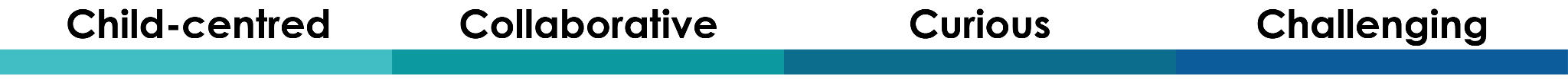 Happy, motivated children who enjoy learning and demonstrate excellent attitudes;An excellent CPD package;Dedicated staff committed to achieving high standards;An exciting opportunity and a lot of fun.If you feel you would enjoy the challenge that this role offers, we would be delighted to hear from you!For an informal discussion or to arrange to visit the School please contact Kay Whiteley (Office Manager) 01709 874418 or email: enquiries@sfp.wwpat.orgClosing date: Friday 14th October 2022Interviews will be held on the week commencing: Monday 17th October 2022Application forms are attached to the job advert via the Trust websiteYou must complete our application form to be considered for this post. Completed application forms should be emailed to: enquiries@sfp.wwpat.org This post involves working with children and therefore if successful you will be required to apply for a disclosure of criminal records check at an enhanced level. Further information about the Disclosure Scheme can be found at www.gov.uk/disclosure-barring-service-check.White Woods Primary Academy Trust is committed to safeguarding and promoting the welfare of children, young people and vulnerable adults.Our Recruitment Privacy Notice can be viewed here.